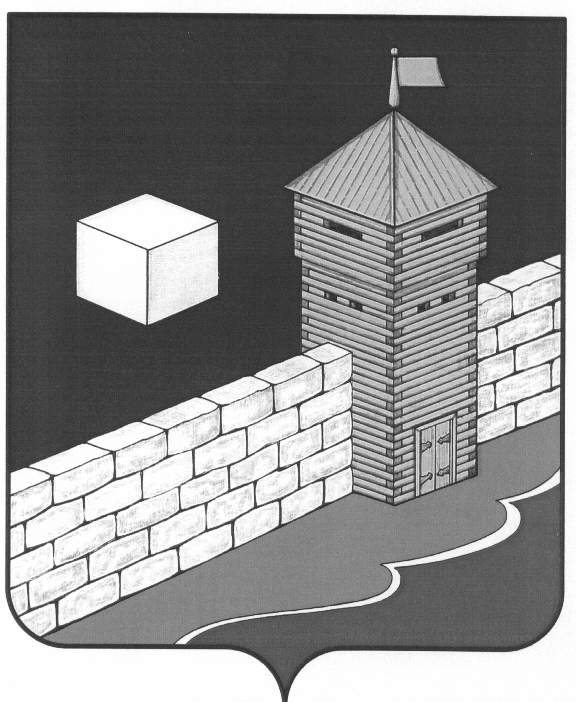 Совет   депутатов  Еманжелинского   сельского   поселенияпятого созываР Е Ш Е Н И Е  456574, с. Еманжелинка, ул. Лесная  д. 2а  23  июня  2020 г.                                                                                         № 447О назначении выборов депутатов Совета депутатов Еманжелинского сельского поселения шестого созыва          В соответствии с Федеральным законом от 12 июня 2002 года № 67-ФЗ «Об основных гарантиях избирательных прав и права на участие в референдуме граждан Российской Федерации», Законом Челябинской области от 29 июня 2006 года №36-ЗО «О муниципальных выборах в Челябинской области», руководствуясь Уставом Еманжелинского сельского поселенияСовет депутатов Еманжелинского сельского поселенияр е ш а е т:Назначить на воскресенье 13 сентября 2020 года выборы депутатов Совета депутатов Еманжелинского сельского поселения шестого созыва.Опубликовать настоящее решение в общественно-политической газете Еткульского района «Искра».Контроль  выполнения настоящего решения возложить на постоянную комиссию  по мандатам, законодательству и местному самоуправлению (председатель Батурина И.В.).Председатель Совета депутатовЕманжелинского сельского поселения                                С.В. Загорская